 БАШҠОРТОСТАН РЕСПУБЛИКАҺЫ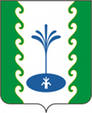 ҒАФУРИ РАЙОНЫМУНИЦИПАЛЬРАЙОНЫНЫҢЕҘЕМ-ҠАРАНАУЫЛ СОВЕТЫ           АУЫЛ БИЛӘМӘҺЕ  ХАКИМИӘТЕАДМИНИСТРАЦИЯСЕЛЬСКОГО ПОСЕЛЕНИЯЗИЛИМ-КАРАНОВСКИЙСЕЛЬСОВЕТМУНИЦИПАЛЬНОГО РАЙОНАГАФУРИЙСКИЙ РАЙОНРЕСПУБЛИКИ  БАШКОРТОСТАН      КАРАР                                                                       ПОСТАНОВЛЕНИЕ        «14» сентября 2021 й.                            № 64                                   «14» сентября 2021 г.Об утверждении положения о порядке осуществления муниципального контроля за использованием и охраной недр при добыче общераспространенных полезных ископаемых, а также при строительстве подземных сооружений, не связанных с добычей полезных ископаемых на территории сельского поселения Зилим-Карановский сельсовет муниципального района Гафурийский район Республики БашкортостанВ соответствии с Законом РФ от 21.02.1992 2395-1 "О недрах", Федеральным законом от 06.10.2003 № 131-ФЗ "Об общих принципах организации местного самоуправления в Российской Федерации", Федеральным законом от 26.12.2008 № 294-ФЗ "О защите прав юридических лиц и индивидуальных предпринимателей при осуществлении государственного контроля (надзора) и муниципального контроля", администрация сельского поселения Зилим-Карановский сельсовет муниципального района Гафурийский район Республики Башкортостан,ПОСТАНОВЛЯЕТ:	1. Утвердить Положение о порядке осуществления муниципального контроля за использованием и охраной недр при добыче общераспространенных полезных ископаемых, а также при строительстве подземных сооружений, не связанных с добычей полезных ископаемых на территории сельского поселения Зилим-Карановский сельсовет муниципального района Гафурийский район Республики Башкортостан согласно приложению.	2. Настоящее постановление администрации сельского поселения Зилим-Карановский сельсовет муниципального района Гафурийский район Республики Башкортостан вступает в силу после его опубликования на официальном сайте администрации сельского поселения Зилим-Карановский сельсовет муниципального района Гафурийский район Республики Башкортостан	3. Контроль за исполнением настоящего постановления оставляю за собой.Глава сельского поселенияЗилим-Карановский сельсовет                                               М.С. ШаяхметоваПриложениек постановлению администрациисельского поселения Зилим-Карановскийсельсовет муниципального районаГафурийский район Республики Башкортостан от  14.09.2021 № 64Положениео порядке осуществления муниципального контроля за использованием и охраной недр при добыче общераспространенных полезных ископаемых, а также при строительстве подземных сооружений, не связанных с добычей полезных ископаемых на территории сельского поселения Зилим-Карановский сельсовет муниципального района Гафурийский район Республики БашкортостанI. Общие положения1. Настоящее Положение о порядке осуществления муниципального контроля за использованием и охраной недр при добыче общераспространенных полезных ископаемых, а также при строительстве подземных сооружений, не связанных с добычей полезных ископаемых на территории сельского поселения Зилим-Карановский сельсовет муниципального района Гафурийский район Республики Башкортостан (далее - Положение) разработано в соответствии с Законом Российской Федерации от 21.02.1992 N 2395-1 "О недрах", Федеральным законом от 26.12.2008 N 294-ФЗ "О защите прав юридических лиц и индивидуальных предпринимателей при осуществлении государственного контроля (надзора) и муниципального контроля" (далее - Федеральный закон N 294-ФЗ), Федеральным законом от 06.10.2003 N 131-ФЗ "Об общих принципах организации местного самоуправления в Российской Федерации", а также иными нормативными правовыми актами Российской Федерации и Республики Башкортостан и определяет органы, осуществляющие муниципальный контроль за использованием и охраной недр при добыче общераспространенных полезных ископаемых, а также при строительстве подземных сооружений, не связанных с добычей полезных ископаемых, их полномочия, права, обязанности и порядок работы.2. В соответствии с настоящим Положением орган муниципального контроля за использованием и охраной недр при добыче общераспространенных полезных ископаемых, а также при строительстве подземных сооружений, не связанных с добычей полезных ископаемых осуществляет деятельность по контролю за соблюдением всеми пользователями недр требований законодательства Российской Федерации и иных нормативных правовых актов в области использования и охраны недр при добыче общераспространенных полезных ископаемых, а также при строительстве подземных сооружений, не связанных с добычей полезных ископаемых (далее - обязательные требования).3. Муниципальный контроль на территории сельского поселения Зилим-Карановский сельсовет муниципального района Гафурийский район Республики Башкортостан осуществляется администрацией сельского поселения Зилим-Карановский сельсовет муниципального района Гафурийский район Республики Башкортостан (далее - орган муниципального контроля).4. Перечень должностных лиц органа муниципального контроля утверждается главой администрации сельского поселения Зилим-Карановский сельсовет муниципального района Гафурийский район Республики Башкортостан5. При организации и осуществлении муниципального контроля за использованием и охраной недр при добыче общераспространенных полезных ископаемых, а также при строительстве подземных сооружений, не связанных с добычей полезных ископаемых орган муниципального контроля, взаимодействует с органами, уполномоченными на осуществление государственного надзора за геологическим изучением, рациональным использованием и охраной недр, органами государственного горного надзора.II. Должностные лица, осуществляющие муниципальный контроль,их права и обязанности6. В своей деятельности должностные лица руководствуются Конституцией Российской Федерации, нормативными правовыми актами Российской Федерации, Рязанской области и настоящим Положением, а также принятыми в соответствии с ними муниципальными правовыми актами администрации сельского поселения Зилим-Карановский сельсовет муниципального района Гафурийский район Республики Башкортостан.7. Должностные лица имеют право:1) проверять в установленном порядке соблюдение требований федеральных законов, иных нормативных правовых актов Российской Федерации, связанных с использованием и охраной недр при добыче общераспространенных полезных ископаемых, а также при строительстве подземных сооружений, не связанных с добычей полезных ископаемых, а также документы, являющиеся объектом мероприятий по контролю и относящиеся к предмету проверки;2) посещать для проведения проверок в установленном законодательством Российской Федерации порядке организации независимо от организационно-правовой формы и ведомственной принадлежности, осуществляющие геологическое изучение и использование недр;3) проводить необходимые расследования, организовывать в установленном порядке проведение необходимых исследований, испытаний, экспертиз, анализов и оценок по вопросам муниципального контроля за использованием и охраной недр при добыче общераспространенных полезных ископаемых, а также при строительстве подземных сооружений, не связанных с добычей полезных ископаемых;4) направлять в уполномоченные государственные органы копии актов проверок в случае выявления нарушений обязательных требований для решения вопросов о возбуждении дел об административных правонарушениях по признакам административных правонарушений;5) запрашивать и получать на основании мотивированных письменных запросов от юридических лиц и индивидуальных предпринимателей информацию и документы, необходимые для проверки соблюдения обязательных требований.8. Должностные лица при проведении проверки обязаны:1) своевременно и в полной мере исполнять предоставленные в соответствии с законодательством Российской Федерации полномочия по выявлению нарушений обязательных требований;2) соблюдать законодательство Российской Федерации, права и законные интересы юридических лиц и индивидуальных предпринимателей, проверка которых проводится;3) проводить проверку на основании распоряжения главы администрации сельского поселения Зилим-Карановский сельсовет муниципального района Гафурийский район Республики Башкортостано ее проведении в соответствии с ее назначением;4) проводить проверку только во время исполнения служебных обязанностей, выездную проверку только при предъявлении служебных удостоверений, копии распоряжения главы администрации сельского поселения Зилим-Карановский сельсовет муниципального района Гафурийский район Республики Башкортостан о ее проведении и в случае, предусмотренном частью 5 статьи 10 Федерального закона N 294-ФЗ, копии документа о согласовании проведения проверки на основании заявления о согласовании органом муниципального контроля с органом прокуратуры проведения внеплановой выездной проверки соблюдения юридическими лицами и индивидуальными предпринимателями обязательных требований по типовой форме, установленной Министерством экономического развития Российской Федерации;5) не препятствовать руководителю, иному должностному лицу или уполномоченному представителю юридического лица, индивидуальному предпринимателю, его уполномоченному представителю присутствовать при проведении проверки и давать разъяснения по вопросам, относящимся к предмету проверки;6) предоставлять руководителю, иному должностному лицу или уполномоченному представителю юридического лица, индивидуальному предпринимателю, его уполномоченному представителю, присутствующим при проведении проверки, информацию и документы, относящиеся к предмету проверки;7) знакомить руководителя, иное должностное лицо или уполномоченного представителя юридического лица, индивидуального предпринимателя, его уполномоченного представителя с результатами проверки;8) доказывать обоснованность своих действий при их обжаловании юридическими лицами, индивидуальными предпринимателями в порядке, установленном законодательством Российской Федерации;9) не допускать необоснованное ограничение прав и законных интересов юридических лиц и индивидуальных предпринимателей;10) соблюдать сроки проведения проверки;11) не требовать от юридического лица, индивидуального предпринимателя документы и иные сведения, представление которых не предусмотрено действующим законодательством Российской Федерации;12) перед началом проведения выездной проверки по просьбе руководителя, иного должностного лица или уполномоченного представителя юридического лица, индивидуального предпринимателя, его уполномоченного представителя ознакомить их с положениями административного регламента, в соответствии с которым проводится проверка;13) осуществлять запись о проведенной проверке в журнале учета проверок.III. Организация и проведение муниципального контроляза использованием и охраной недр при добычеобщераспространенных полезных ископаемых, а такжепри строительстве подземных сооружений, не связанныхс добычей полезных ископаемых9. Муниципальный контроль за соблюдением обязательных требований осуществляется путем проведения плановых и внеплановых проверок, проводимых на основании распоряжения главы администрации сельского поселения Зилим-Карановский сельсовет муниципального района Гафурийский район Республики Башкортостан, изданного в соответствии с типовой формой, установленной Министерством экономического развития Российской Федерации.10. Виды проверок, проводимых в рамках осуществления муниципального контроля за использованием и охраной недр при добыче общераспространенных полезных ископаемых, а также при строительстве подземных сооружений, не связанных с добычей полезных ископаемых:1) плановая - осуществляется по основаниям и в порядке, установленном статьей 9 Федерального закона N 294-ФЗ. Ежегодный план проведения плановых проверок соблюдения юридическими лицами и индивидуальными предпринимателями обязательных требований оформляется по типовой форме установленной Правительством Российской Федерации;2) внеплановая - осуществляется по основаниям и в порядке, установленном статьей 10 Федерального закона N 294-ФЗ.11. Плановая и внеплановая проверки проводятся в форме документарной проверки и (или) выездной проверки в порядке, установленном статьями 11, 12, 14 Федерального закона N 294-ФЗ. Сроки проведения проверок устанавливаются согласно статье 13 Федерального закона N 294-ФЗ.12. При проведении проверки должностные лица не вправе:1) проверять выполнение обязательных требований, если такие требования не относятся к полномочиям органа муниципального контроля, от имени которого действуют эти должностные лица;2) осуществлять плановую или внеплановую выездную проверку в случае отсутствия при ее проведении руководителя, иного должностного лица или уполномоченного представителя юридического лица, индивидуального предпринимателя, его уполномоченного представителя, за исключением проведения такой проверки в случае причинения вреда жизни, здоровью граждан, вреда животным, растениям, окружающей среде, объектам культурного наследия (памятникам истории и культуры) народов Российской Федерации, безопасности государства, а также возникновения чрезвычайных ситуаций природного и техногенного характера;3) требовать представления документов, информации, если они не относятся к предмету проверки, а также изымать оригиналы таких документов;4) распространять информацию, полученную в результате проведения проверки и составляющую государственную, коммерческую, служебную, иную охраняемую законом тайну, за исключением случаев, предусмотренных законодательством Российской Федерации;5) превышать установленные сроки проведения проверки;6) осуществлять выдачу юридическим лицам, индивидуальным предпринимателям предложений о проведении за их счет мероприятий по муниципальному контролю.IV. Порядок оформления результатов муниципальногоконтроля за использованием и охраной недр при добычеобщераспространенных полезных ископаемых, а такжепри строительстве подземных сооружений, не связанныхс добычей полезных ископаемых13. По результатам проверки должностными лицами, проводящими проверку, составляется акт проверки в соответствии со статьей 16 Федерального закона N 294-ФЗ по типовой форме установленной Министерством экономического развития Российской Федерации.14. К акту проверки прилагаются объяснения работников юридического лица, работников индивидуального предпринимателя, на которых возлагается ответственность за нарушение обязательных требований, и иные связанные с результатами проверки документы или их копии.Акт проверки оформляется непосредственно после ее завершения в двух экземплярах, один из которых с копиями приложений вручается руководителю, иному должностному лицу или уполномоченному представителю юридического лица, индивидуальному предпринимателю, его уполномоченному представителю под расписку об ознакомлении либо об отказе в ознакомлении с актом проверки. В случае отсутствия руководителя, иного должностного лица или уполномоченного представителя юридического лица, индивидуального предпринимателя, его уполномоченного представителя, а также в случае отказа указанных лиц дать расписку об ознакомлении либо об отказе в ознакомлении с актом проверки акт направляется заказным почтовым отправлением с уведомлением о вручении, которое приобщается к экземпляру акта проверки, хранящемуся в деле органа муниципального контроля.15. К акту проверки прилагается фототаблица с нумерацией каждого фотоснимка и иная информация, подтверждающая или опровергающая наличие признаков нарушения обязательных требований.16. В случае, если для проведения внеплановой выездной проверки требуется согласование ее проведения с органами прокуратуры, копия акта проверки направляется в орган прокуратуры, которым принято решение о согласовании проведения проверки, в течение пяти рабочих дней со дня составления акта проверки.17. При выявлении должностным лицом по результатам проведения проверки признаков нарушения юридическим лицом, индивидуальным предпринимателем обязательных требований копия акта проверки направляется по подведомственности в органы государственного надзора за геологическим изучением, рациональным использованием и охраной недр либо органы государственного горного надзора в течение трех рабочих дней со дня составления акта проверки.18. Юридические лица, индивидуальные предприниматели вправе вести журнал учета проверок по типовой форме, установленной Министерством экономического развития Российской Федерации.19. В журнале учета проверок должностными лицами осуществляется запись о проведенной проверке, содержащая сведения о наименовании органа, проводившего мероприятия по муниципальному контролю, дате начала и окончания проведения проверки, времени ее проведения, правовых основаниях, целях, задачах и предмете проверки, о наличии признаков выявленного нарушения, а также указываются фамилии, имена, отчества (в случае, если имеется) и должности должностного лица или должностных лиц, проводящих проверку, его или их подписи.20. При отсутствии журнала учета проверок в акте проверки должностным лицом делается соответствующая запись.V. Права и обязанности юридических лици индивидуальных предпринимателейпри осуществлении муниципального контроля за использованиеми охраной недр при добыче общераспространенных полезныхископаемых, а также при строительстве подземных сооружений,не связанных с добычей полезных ископаемых21. Руководитель, иное должностное лицо или уполномоченный представитель юридического лица, индивидуальный предприниматель, его уполномоченный представитель при проведении мероприятий по контролю имеют право:1) непосредственно присутствовать при проведении проверки, давать объяснения по вопросам, относящимся к предмету проверки;2) получать от должностных лиц информацию, которая относится к предмету проверки и предоставление которой предусмотрено Федеральным законом N 294-ФЗ;3) знакомиться с результатами проверки и указывать в акте проверки о своем ознакомлении с результатами проверки, согласии или несогласии с ними, а также с отдельными действиями должностных лиц;4) обжаловать действия (бездействие) должностных лиц, повлекшие за собой нарушение прав юридического лица, индивидуального предпринимателя при проведении проверки, в административном и (или) судебном порядке в соответствии с законодательством Российской Федерации;5) привлекать уполномоченного по защите прав предпринимателей к участию в проверке.22. При проведении проверок юридические лица обязаны обеспечить присутствие руководителей, иных должностных лиц или уполномоченных представителей юридических лиц, индивидуальные предприниматели обязаны присутствовать или обеспечить присутствие уполномоченных представителей, ответственных за организацию и проведение мероприятий по выполнению обязательных требований.VIII. Ответственность органов муниципальногоконтроля за использованием и охраной недр при добычеобщераспространенных полезных ископаемых, а такжепри строительстве подземных сооружений, не связанныхс добычей полезных ископаемых, их должностных лиц23. Орган муниципального контроля, его должностные лица в случае ненадлежащего исполнения соответственно функций, служебных обязанностей, совершения противоправных действий (бездействия) при проведении проверки несут ответственность в соответствии с законодательством Российской Федерации.24. Орган муниципального контроля осуществляет контроль за исполнением должностными лицами соответствующих органов служебных обязанностей, ведут учет случаев ненадлежащего исполнения должностными лицами служебных обязанностей, проводят соответствующие служебные расследования и принимают в соответствии с законодательством Российской Федерации меры в отношении таких должностных лиц.25. О мерах, принятых в отношении виновных в нарушении законодательства Российской Федерации должностных лиц, в течение десяти дней со дня принятия таких мер, орган муниципального контроля обязан сообщить в письменной форме юридическому лицу, индивидуальному предпринимателю, права и (или) законные интересы которого нарушены.